LES PASSEJAÏRES DE VARILHES                    				  	 FICHE ITINÉRAIREPAMIERS n° 17"Cette fiche participe à la constitution d'une mémoire des itinéraires proposés par les animateurs du club. Eux seuls y ont accès. Ils s'engagent à ne pas la diffuser en dehors du club."Date de la dernière mise à jour : 27 décembre 2021La carte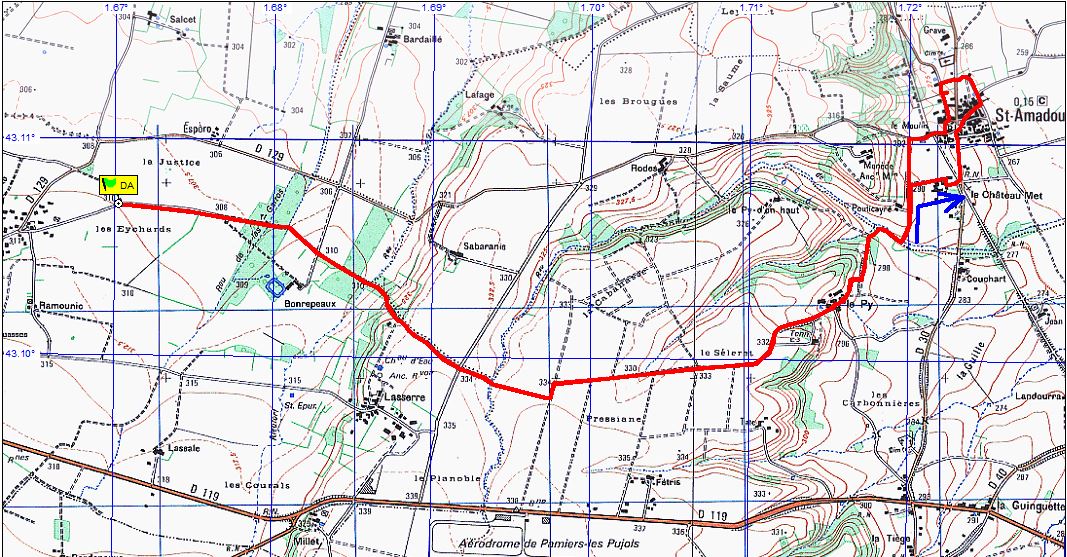 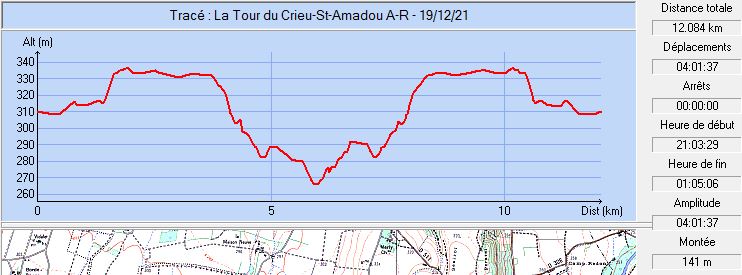 Commune de départ et dénomination de l’itinéraire : La Tour du Crieu – Les Eychards ; Parking au bord de la route de Bonrepos. - Circuit de St-Amadou depuis La Tour du Crieu A/RDate, animateur(trice), nombre de participants (éventuel) :19.06.2013 – J. CumengesL’itinéraire est décrit sur les supports suivants : Parcours "inventé" par Jacques CumengesTrace Openrunner : 12212418Classification, temps de parcours, dénivelé positif, distance, durée :Marcheur – 3h30 – 110 m – 12 km – ½ journée                    Indice d’effort : 36  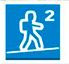 Balisage : Poteaux directionnels et rares balises jaunes.Particularité(s) : Site ou point remarquable :Les fontaines de St-AmadouLa table d’orientation après le hameau de Le PyTrace GPS : Oui Distance entre la gare de Varilhes et le lieu de départ : 10 kmObservation(s) : Randonnée à la demi-journée, un peu longue, qu’il vaut mieux ne pas programmer lorsque les jours sont trop courts.Il est possible de partir d’autres points de La Tour Du Crieu